                                                      Сертифицирана по ISO 9001: 2008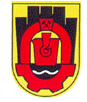                 2300  Перник  ,  пл. ”Св. Иван Рилски ” 1А ; тел: 076 / 602 933; факс: 076 / 603 890С Ъ О Б Щ Е Н И ЕВъв връзка с Информация за удължаване на срока за приемане на оферти, във връзка с процедура по гл.26 от ЗОП чрез събиране на оферти с обява с предмет:  „Дейности за публичност и визуализация, по проект № BG16RFOP001-8.001-0012-C01 "Техническа помощ за Община Перник", по процедура за предоставяне на безвъзмездна финансова помощ № BG16RFOP001-8.001 "Бюджетна линия за 39 общини - бенефициенти по приоритетна ос 1 на ОПРР 2014-2020", финансиран от оперативна програма "Региони в растеж 2014-2020, съфинансирана от оперативна програма "Региони в растеж 2014-2020, съфинансирана от ЕС чрез ЕФРР“, Ви уведомяваме, че отварянето на офертите ще се състои на 10.10.2016 г. (понеделник) от 09:30 часа в сградата на Община Перник, Заседателна зала, ет. 1 